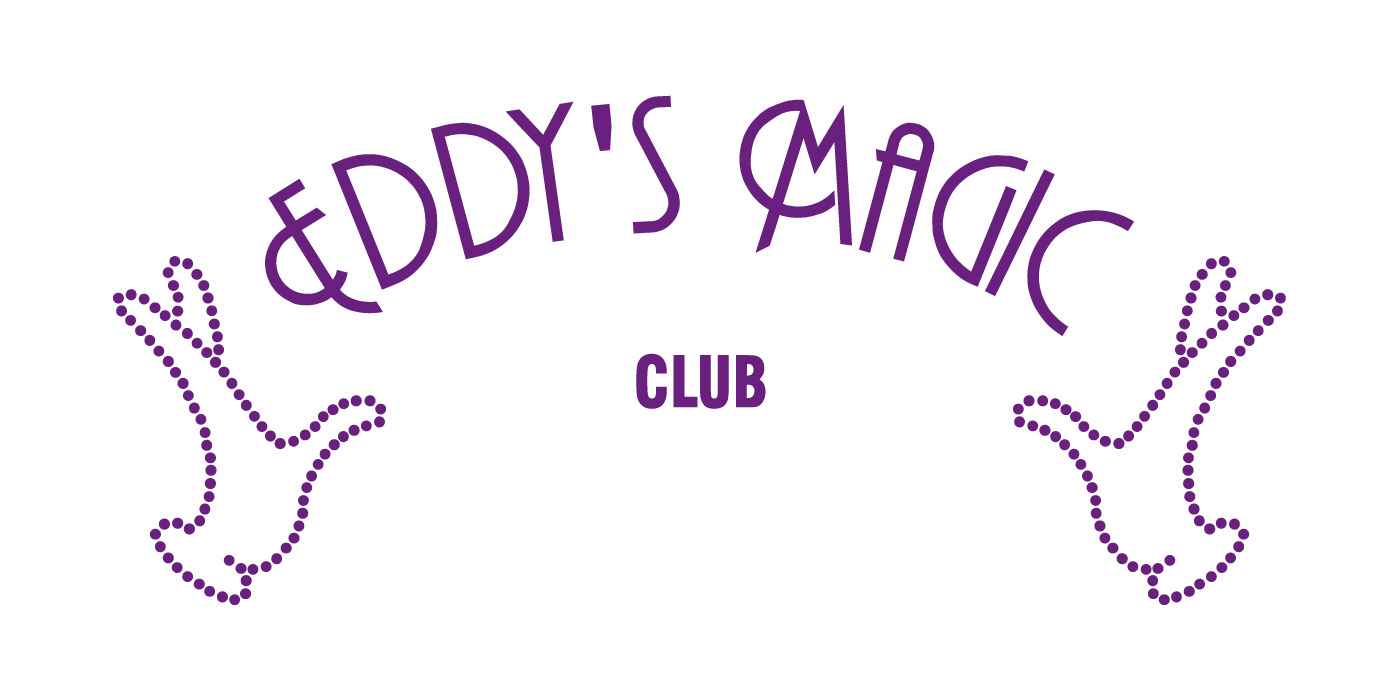 會員聯誼活動之“魔幻咖啡”聚會致各會員：為增進魔法幻影俱樂部會員感情，推動會員聯誼之關係及吸引非會員參與學會活動之機會，以建立友誼，身心健康、學術交流為出發點，達至俱樂部關注會員為依歸，本會將於本月的第二個星期六在“魔幻咖啡”舉行會員聯誼活動， 詳情如下：日期：二零一三年十二月十四日時間：下午三時至六時地點：魔法幻影俱樂部嘉賓：Mangesh Desai收費：每位HKD 50元 (會員)，HKD100元（非會員）魔法幻影俱樂部兒童及青少年會員免費宏亮國際魔術學院在讀學生之魔法幻影俱樂部會員免費活動：-世界魔術影片欣賞-主題魔術演出及分享-每月精選產品介紹-免費咖啡小食招待-魔術禮物抽獎希望有興趣的會員積極參加活動,如有任何的查詢請電2690 4954，或電郵至 : club@eddysmagic.com .此致魔法幻影俱樂部